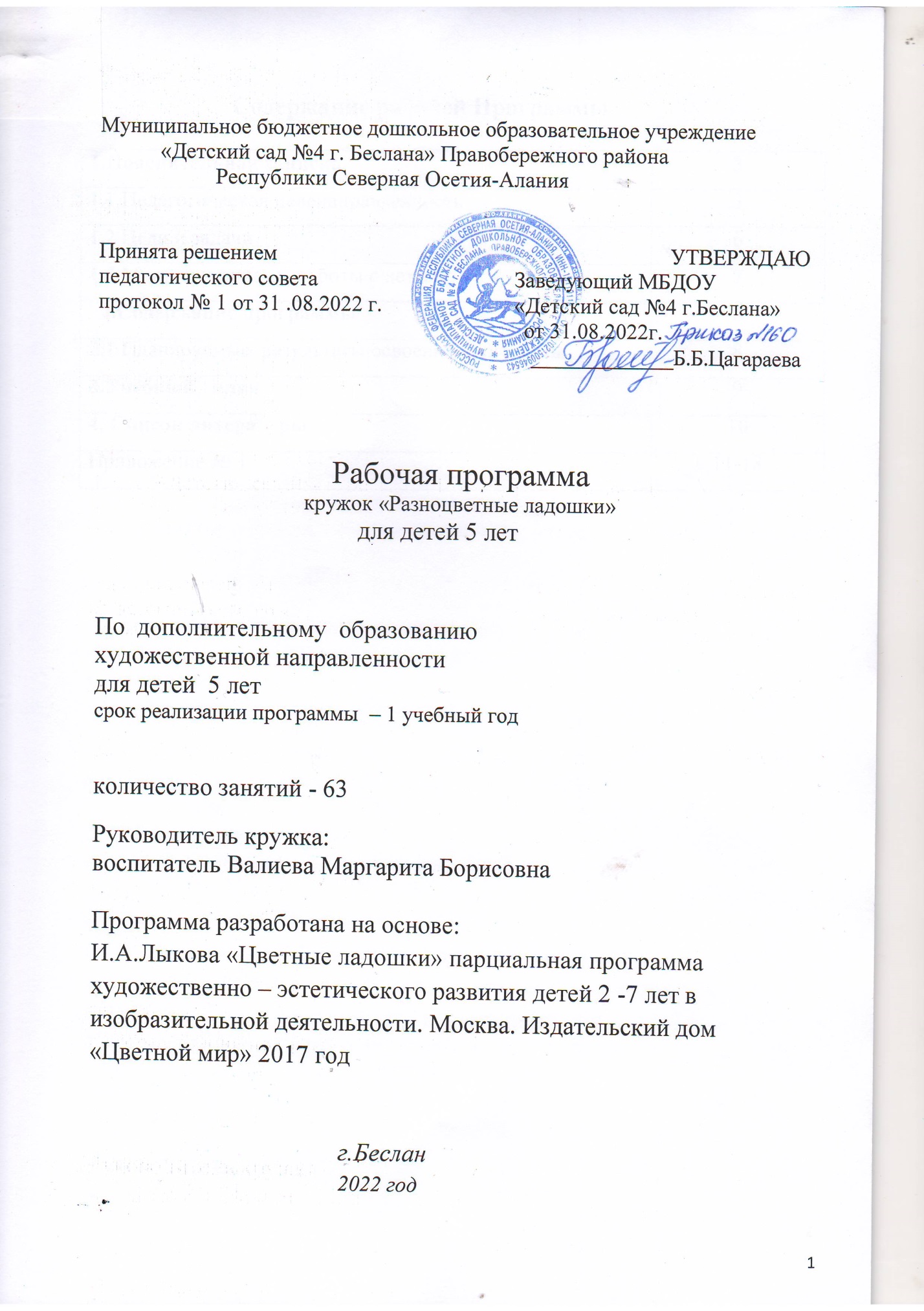 1Содержание рабочей Программы1.Пояснительная записка                                                                        3 1.1 Педагогическая целенаправленность                                                  3 1.2 Цели и задачи                                                                                        6 1.3 Методы и приемы работы с детьми                                                    7 2.Содержание программы                                                                     8 2.1 Планируемые результаты освоения программы                               8 3.Учебный план                                                                                       94. Список литературы	10 Приложение № 1                                                                                      11-1821.Пояснительная запискаСовременное образование нацелено на введение ребенка в широкое социокультурное пространство, поэтому художественно – эстетическое воспитание становится чрезвычайно важным для развития каждого ребенка, начиная с раннего возраста. Художественно – эстетическое развитие определяет	задачи	развития	предпосылок	ценностно	–	смыслового восприятия и понимания произведений искусств, мира природы, становление эстетического	отношения      к      окружающему	миру;      формирование элементарных представлений о видах искусства, восприятия музыки, народного       фольклора,	художественной       литературы;       реализацию самостоятельной                               творческой                               деятельности. Становление художественного образа у детей – дошкольников происходит на основе	практического       интереса	в	развивающей       деятельности. Художественный образ лежит в основе передаваемого детям эстетического опыта и является центральным связующим понятием в системе эстетического воспитания. Овладение техникой при этом понимается не только как основа возникновения	образа,     но и     средство     обобщения	ребенком	своего представления о том или ином эстетическом объекте и способов передачи обобщений о нем в конкретном продукте (рисунке, коллаже).1.1	Педагогическая целесообразностьВ рисовании педагог поддерживает интерес к творческому освоению изобразительных материалов (краски, гуашь, акварель) и художественных инструментов (кисть, карандаш, восковые мелки, ватные палочки), знакомит с различными способами рисования, в том числе и нетрадиционными. Дети с интересом создают образы и простые сюжеты, уверенно передают основные признаки изображаемых предметов, освоенные изобразительно выразительные	средства	используют	для	создания ритмичных	узоров,	композиций;     уверенно	координируют     движение рисующей руки.В лепке поддерживается интерес к созданию объемных фигурок, рельефных изображений, простых композиций из глины, пластилина, соленого теста;	знакомит с обобщенными способами лепки; обогащает замыслы в процессе восприятия скульптуры, народной игрушки, благодаря чему дети с удовольствием экспериментируют с пластическим материалом, расширяя опыт создания предметов, заинтересованно обследуют предмет (зрительно и тактильно), выбирают рациональный способ формообразования, понимают связь между движением руки и получаемой формой.3В аппликации педагог расширяет представление детей о возможностях этого вида деятельности, сочетающего особенности изобразительного и декоративно – прикладного искусства, знакомит с спецификой «бумажного фольклора», развивает способности к цветовосприятию и композиции, в результате чего дети создают сюжетные, декоративные, абстрактные композиции, создают работу из природного материала, наклеек, кусочков ткани и другого бросового материала. Все занятия программы взаимосвязаны и направлены на постепенное освоение детьми разных художественных материалов и способов взаимодействия с ними в игровой, увлекательной форме. Большая часть занятий выстроена в форме увлекательного сотворчества детей с педагогом и друг другом.Содержание дополнительного образования направлено на создание условий для	социального,	культурного самоопределения,	творческой самореализации     личности     ребенка,	укрепления	психико-физического здоровья. В процессе занятий развивается мелкая моторика пальцев, что является предпосылкой	к интеллектуальному развитию ребенка, его внимания, памяти, связной речи, т.е. показателей к готовности ребенка к школьному обучению.Актуальность программы.Современная концепция общего образования во главу угла ставит идею развития личности ребенка, формирования его творческих способностей, воспитания важных личностных качеств. Всему этому и многому другому в значительной степени способствует воспитание творчества. По словам А.А.Волковой «Воспитание творчества – разностороннее и сложное воздействие на ребенка. Мы видели, что,	в творческой деятельности взрослых принимают участие:- ум (знания, мышление, воображение), - характер (смелость, настойчивость),- чувство (любовь к красоте, увлечение образом, мыслью). Эти же стороны личности мы должны воспитывать и у ребенка, для того, чтобы успешнее развивать в нем творчество. Научить детей внимательно присматриваться, быть наблюдательными – значит сделать их представления ясными, более полными. Это поможет детям ярче воспроизводить в своем творчестве виденное ими».Мы заботимся о том, чтобы все малыши смогли овладеть рисованием, лепкой, аппликацией и испытать радость творчества.Изобразительная деятельность может развиваться успешно лишь тогда, когда дети постепенно овладевают способами рисования, лепки, аппликации и т.д.Приобретая знания, навыки, дети чувствуют себя комфортно,	их радует собственное умение.Освоение необходимых умений очень важно для ребенка, обучение должно вызывать интерес, не быть сухим и формальным. В овладении4детьми способами изображения мы видим одно из наиболее важных условий развития детского творчества.Далеко не каждый ребенок может самостоятельно выделить способы деятельности.	Для	успешного	осуществления	творческого	замысла необходимо овладение обобщенными приемами создания образа, которые позволяют воплощать любое задуманное содержание.Реализация программы осуществляется посредством использования авторских	методических	пособий	И.А.Лыковой,	перспективно	– тематического планирования на год для детей  5 лет, материалов, инструментов,	оборудования	необходимого	для       изобразительной деятельности.Принципы построения и реализации Программы «Разноцветные ладошки»Общепедагогические принципы: обусловлены единством учебно-воспитательного процесса	Принцип культуросообразности; 	Принцип сезонности;	Принцип систематичности и последовательности; 	Принцип цикличности;	Принцип оптимизации и гуманизации учебно-воспитательного процесса; 	Принцип развивающего характера;	Принцип природосообразности; 	Принцип интереса;Специфические принципы: обусловленные особенностями художественно-эстетической деятельности	Принцип культурного обогащения;	Принцип взаимосвязи продуктивной деятельности с другими видами детской деятельности;	Принцип интеграции различных видов изобразительного искусства и художественной деятельности;	Принцип эстетического ориентира на общечеловеческие ценности; 	Принцип обогащения сенсорно-чувствительного опыта;	Принцип организации тематического пространства;	Принцип взаимосвязи обобщенных представлений и обобщенных способов	действий,	направленных	на	создание	выразительного художественного образа;	Принцип естественной радости.51.2 Цели и задачи Цель программы:– формирование у детей среднего дошкольного возраста эстетического отношения и художественно – творческих способностей в изобразительной деятельности.Основные задачи:-	Развитие эстетического	восприятия	художественных	образов	(в произведениях искусства) и предметов (явлений) окружающего мира как эстетических объектов.-	Создание	условий	для	свободного	экспериментирования	с художественными материалами и инструментами.-	Ознакомление с универсальным «языком» искусства – средствами художественно-образной выразительности.-	Амплификация	(обогащение)	индивидуального	художественно-эстетического опыта: «осмысленное чтение» — распредмечивание и опредмечивание	художественно-эстетических	объектов      с	помощью воображения;	интерпретация	художественного     образа	и     содержания, заключенного в художественную форму.-	Развитие художественно-творческих способностей в продуктивных видах детской деятельности.-	Воспитание художественного вкуса и чувства гармонии.-	Создание условий для многоаспектной и увлекательной активности детей в художественно – эстетическом освоении окружающего мира.-	Формирование эстетической картины мира.61.3 Методы и приемы работы с детьмиФормы работы: непрерывно – образовательная деятельность, выставки детского творчества.Методические условия реализации программы.Словесные: - беседа;- объяснение;- чтение стихов;- загадывание загадок. Наглядные:- показ выполнения задания; - работа по образцу;- рассматривание иллюстраций, картинок. Практические:- самостоятельная работа детей;- коллективное выполнение работы; Типы занятий:- первичное ознакомление с процессом выполнения; - закрепление полученных умений и навыков;- применение полученных знаний на практике.72. Содержание программыВ программе художественно-эстетического воспитания дошкольников «Разноцветные	ладошки»	сформулированы педагогические	условия, необходимые      для	эффективного	художественного	развития      детей дошкольного                           возраста,                           а                           именно: 1. Формирование эстетического отношения и художественных способностей в активной творческой деятельности детей2. Создание условий	для занятий по рисованию, лепке, аппликации, художественному труду и самостоятельного детского творчества3.	Ознакомление детей	с	основами	изобразительного и	народного декоративно-прикладного искусства.Модель эстетического отношения включает три ведущих компонента, каждый из которых, в свою очередь, является многосторонним явлением.- способность эмоционального переживания- способность к активному усвоению художественного опыта (эстетической апперцепции, к самостоятельной творческой деятельности), к саморазвитию и экспериментированию (поисковым действиям).- специфические художественные и творческие способности (восприятие, исполнительство, творчество)Интеграция разных	видов	изобразительного	искусства	и художественной деятельности детей на основе принципа взаимосвязи обобщенных представлений (интеллектуальный компонент) и обобщенных способов действий	обеспечивает оптимальные условия для полноценного развития художественно-эстетических способностей детей в соответствии с их возрастными и индивидуальными возможностями.Программа построена на обучении в игровой форме и носит практический характер.2.1 Планируемые результаты освоения программы: В непрерывно – образовательной деятельности дети:— приобретают способность творчески реализовывать свои замыслы; — развивают творческое воображение, чувство цвета и композиции; — приобретают умения и навыки свободно экспериментировать с художественными материалами;— получают навыки создания художественных образов;— знакомятся с приемами создания декоративной композиции.В процессе занятий у детей развиваются усидчивость, мелкая моторика рук, воображение, художественный вкус.83. Учебный план№ п/п	Содержание работы 1                 Рисование2	Аппликация 3	ЛепкаВсего	Теория 33                     69	2 21	3 63                    12Практика 27 7 18 5294. Список литературы1. И.А. Лыкова «Изобразительная деятельность в детском саду» Издательский дом «Цветной мир» Москва,2016г.2. Л.В. Куцакова «Художественный труд и конструирование» Издательский дом «Сфера» Москва, 2016г.3. А.А.Грибовская «Лепка в детском саду» Издательство «ТЦ Сфера» Москва.2018г4. Р.Г.Казакова «Занятия по рисованию с дошкольниками» Издательство «ТЦ Сфера», Москва,2017г.5. А.В.Никитина «Нетрадиционные техники рисования» КАРО, Санкт – Петербург, 2016г.6. Н.В.Дубровская «Конспекты интегрированных занятий по ознакомлению дошкольников с основами цветоведения»ООО «Издательство «Детство-Пресс», 2013г. 7. Н.М. Савельева «В мире красок»ООО «Издательство «Детство-Пресс», 2019г.8. И. А. Шаляпина «Нетрадиционное рисование с дошкольниками»Издательство «ТЦ СФЕРА», 2019г.10Приложение №1 к рабочей программе кружкахудожественной направленности «Разноцветные ладошки»Учебно – календарный график№	Тема занятия, программное содержание	Литература	Дата	Дата по плану пофакту«Деревья на нашем участке» 03.10-04.101	Рисование «Осенние листья»Пр. сод. Развивать эстетическое восприятие колорита в природе и искусстве пейзажа; учить создавать декоративную композицию, располагая изображение по всей поверхности листа.«Перелетные птицы» 07.10 - 11.10.2	Знакомство детей с техникой рисования кляксография3	Рисование «Улетаем на юг»Пр. сод. Развивать фантазию при выборе содержания и способов изображенияА. В. Никитина	3.10 «Нетрадиционные техникирисования в детском саду»стр.23.7.10А. В. Никитина	10.10 «Нетрадиционные техникирисования в детском саду»стр.29.«Дикие животные и их детеныши» 14.10 – 18.10.4	Знакомство детей с техникой рисования тычкование.5	Рисование «Ёжик»Пр. сод. Учить рисовать животных способом тычка; закреплять умение детей рисовать кисточкой разными способами«Продукты питания»14.10А. В. Никитина	17.10 «Нетрадиционные техникирисования в детском саду»стр.33. 21.10 – 25.106	 Аппликация«Вкусный сыр для медвежат»Пр. сод. Учить делить бумажный круг пополам, сгибатьи разрезать по линии сгиба.Показать приемы оформления дырочек.7	Лепка «Пирог»Пр. сод. Продолжать учить лепить круглыеИ.А. Лыкова	21.10 «Изобразительная деятельность вдетском саду» стр.88.24.10 Д.Н. Колдина«Лепка с детьми11предметы, сплющивая тесто между ладоней,	4-5 лет» украшать изделия.                                                              стр.19.«Мой дом, моя станица» 28.10 – 01.11.8	Знакомство детей с приемами оттиска печатками, поролоном.9	Рисование (оттиск печатками + поролон) «Обои в моей комнате»Пр. сод. Дать детям понятие «интерьер», объяснить зависимость интерьера комнаты от ее назначения28.10А. В. Никитина	31.10 «Нетрадиционные техникирисования в детском саду»стр.51.«Домашние животные и их детёныши» 04.11 – 08.1110	Лепка «Поросёнок»Пр. сод. Продолжать учить рассматривать скульптуру малой формы, иллюстрации, выделять образ поросёнка, характерные признаки; лепить поросёнка, передавать основную форму, видоизменять форму; дополнять изображение.«Мебель» 11.11-15.11.11	Знакомство детей с приемами лепки барельефа.12	Лепка«Стол и стул»Пр. сод. Учить разрезать вытянутые пластилиновые столбики на части, используя стеку и прикреплять их к картону, изображая предметы мебели в виде барельефа.А.А.Грибовская	7.11 «Лепка в детскомсаду» стр.38.11.11Д.Н.Колдина	14.11 «Лепка с детьми4-5 лет» стр.20.«Моя семья» 18.11-22.1113	Рисование«Ветка рябины в вазе»Пр. сод. Формировать эстетическое отношение к натюрморту из рябины и вазы. Упражнять в комбинировании двух различных техник, развивать чувство композиции.14	 Рисование «Мои игрушки»Пр. сод. Упражнять в комбинировании двух различных техник, развивать чувство композиции.Р.Г.Казакова	18.11 «Занятия порисованию с дошкольниками» стр.92.Р.Г.Казакова	21.11 «Занятия порисованию с дошкольниками» стр.90.«Посуда» 25.11-29.1115	 Лепка«Посуда для кукол»Пр. сод. Учить лепить посуду – чашку и блюдце из шара – полую форму, плотно примазывать части (ручку), шар расплющивать и прищипывать края.А.А.Грибовская	25.11 «Лепка в детскомсаду» стр.48.1216	Рисование«Моя любимая чашка на столе» (оттиск печатками)Пр. сод. Развивать эстетическое восприятие обычных предметов, умение рисовать их, комбинировать различные техники«Зима» 02.12-06.1217	Рисование» «Снежок»Пр. сод. Познакомить с новой техникой рисования-свеча+акварель. Учить работать с воском и акварелью, тонировать лист в цвета зимы; развивать цветовосприятие, воображение.18	Лепка «Снеговик»Пр. сод. Учить лепить фигуру снеговика из трех шаров различной величины, плотно соединяя части, руки из столбика. Передавать характерные признаки, создавать образ веселого снеговика.Р.Г.Казакова	28.11 «Занятия порисованию с дошкольниками» стр.89Н.М. Савельева	02.12 «В мире красок»стр.31А.А.Грибовская	05.12 «Лепка в детскомсаду» стр.44.«Зимующие птицы» 09.12-13.1219	 Рисование «Филин»Пр. сод. Воспитывать эстетическое восприятие животных через их изображение в различных художественных техниках.А. В. Никитина	09.12 «Нетрадиционные техникирисования в детском саду»стр.57.20	 Лепка	А.А.Грибовская	12.12 «Птичка»	«Лепка в детскомПр. сод.. Учить рассматривать птиц в скульптуре	саду» малой формы, на иллюстрациях, выделять форму	стр.37 частей, характерные признаки; продолжать учитьлепить птицу по частям, передавать форму частей, характерные признаки; дополнять изображение.«Чудеса Нового года» 16.12-20.1221	 Лепка «Снегурочка»Пр. сод. Учить рассматривать игрушку, выделять основные части, украшения, передавать движение рук.22	Лепка«Кукла в длинной шубке»Пр. сод. Учить рассматривать игрушку, выделять основные части, украшения, передавать движение рук.«Зима. Зимние забавы» 09.01-17.01.А.А.Грибовская	16.12 «Лепка в детскомсаду» стр.46.А.А.Грибовская	19.12 «Лепка в детскомсаду» стр.46.1323	Знакомство детей со способом обрывания и скатывания бумаги.24	Аппликация«Я слепил снеговика» (обрывание и скатывание бумаги)Пр. сод. Упражнять в комбинировании двух различных техник, при объемном изображении образов снеговика.25	Рисование»«Моя любимая погода зимой»Пр. сод. Воспитывать эстетическое отношение к природе и ее изображению в различных техниках.Развивать чувство композиции.«Одежда» 20.01-24.0126	Рисование«Мой любимый свитер»Пр. сод. Закрепить технику рисования способом оттиска , развивать воображение и инициативу, учить составлять элементарный узор.27	Рисование «Рукавички»Пр. сод. Упражнять детей в технике печатания; закреплять умение украшать предмет, нанося рисунок по возможности равномерно на всю поверхность.09.01Р.Г.Казакова	13.01 «Занятия порисованию с дошкольниками» стр.78.Р.Г.Казакова	16.01 «Занятия порисованию с дошкольниками» стр.111.А. В. Никитина	20.01 «Нетрадиционные техникирисования в детском саду»стр.31.Н.М. Савельева	23.01 «В мире красок»стр.29«Животные зимой» 27.01 -31.0128	Знакомство детей с техникой рисования	27.01 поролоновой губкой29	Рисование	Н.М. Савельева	30.01 «Зайчики»	«В мире красок»Пр. сод. Помогать детям освоить новый способ	стр.33 изображения; продолжать учить рисовать крупно, располагать изображение в соответствии сразмером листа; воспитывать художественный вкус.«Мир профессий» 03.02 – 08.0230      Рисование «Стройка»Пр. сод. Расширять знания об окружающем мире: о работе на стройке, строительных специальностях.А. В. Никитина	03.02 «Нетрадиционные техникирисования в детском саду»стр.67.1431	Аппликация «Мышонок-моряк»Пр. сод. Учить детей создавать из бумаги разные кораблики, самостоятельно комбинируя освоенные приёмы аппликации: срезание уголков для получения корпуса корабля, разрезание прямоугольника или квадрата по диагонали, разрывание бумаги на полоски и кусочки.И.А. Лыкова	06.02 «Изобразительная деятельность вдетском саду. Средняя группа» стр.132«Транспорт» 10.02-14.0232	Рисование «Необычные машины»Пр. сод. Формировать эстетическое отношение к различным машинам и их изображению; упражнять в умении комбинировать различные техники.33	 Лепка «Самолет»Пр. сод. Учить лепить самолет из столбиков разной величины, передавать строение, плотно соединять части.Р.Г.Казакова	10.02 «Занятия порисованию с дошкольниками» стр.124.А.А.Грибовская	13.02 «Лепка в детскомсаду» стр.19.«День защитника отечества» 17.02-21.0234	Познакомить детей с умением лепить игрушки конструктивным способом из бросового материала.35	 Лепка «Солдат»Пр. сод. Учить детей лепить фигуру человека, передавая её пропорции. Упражнять в знакомых приёмах лепки.17.02Л.В. Куцакова	20.02 «Художественное творчество и конструирование»стр. 90«Народные промыслы России» 24.02-28.0236	Знакомство детей с городецкой росписью.	24.0237	Рисование	А. В. Никитина	27.02 «Узор на тарелочке» (городецкая роспись)	«НетрадиционныеПр. сод. Познакомить детей с традиционным	техники промыслом Городца, с элементами и	рисования в цветосочетаниями, характерными для городецкой	детском саду» росписи. Учить рисовать бутоны и листья по              стр.55. мотивам городецкой росписи.«Мамин праздник» 02.03-06.0338	Рисование«Весенние цветы для моей мамы»Пр. сод: воспитывать эстетическое отношение к образу мамы через изображение цветов в различных техниках.39	Лепка«Украшение для мамы»Пр. сод. Учить лепить бусы разной формы (круглые, квадратные)Р.Г.Казакова	02.03 «Занятия порисованию с дошкольниками» стр.82.А.А.Грибовская	05.03 «Лепка в детскомсаду» стр.74.15«Весна пришла» 09.03-13.0340	Аппликация «Сосульки на крыше»Пр. сод. Вызвать интерес к изображению сосулек разными аппликативными способами. Продолжать учить резать ножницами, самостоятельно регулируя длину разреза.И.А. Лыкова	09.03 «Изобразительная деятельность вдетском саду» стр.118.41	 Рисование	А. В. Никитина	12.03 «Ветка с первыми листьями»	«НетрадиционныеПр. сод. Углублять знания о временах года,	техники уточнять признаки весны, закрепить способы	рисования в рисования – оттиск печатками.	детском саду»стр.71. «Полевые и садовые цветы» 16.03-20.0342	Знакомство детей с техникой совмещения	16.03 различных способов изображения предмета -обрывания и тычкования.43	Рисование	Р.Г.Казакова	19.03 «Как я люблю одуванчики»	«Занятия поПр. сод. Совершенствовать эстетическое	рисованию с восприятие природных явлений и техник их	дошкольниками» изображения – обрывания и тычкования. Развивать	стр.85.чувство композиции и колорита.«Откуда хлеб пришел» 23.03 -27.0344	Познакомить с новым приемом лепки – цветовой	3.03 растяжкой.45	Лепка	И.А. Лыкова	26.03«Ветер по морю гуляет и кораблик подгоняет»	«ИзобразительнаяПр. сод. Познакомить с новым приемом лепки –	деятельность в цветовой растяжкой (вода, небо), показав еговозможности для колористического решения темы и усиления его эмоциональной выразительности.«Весна. Приметы весны» 30.03-03.0446	Рисование«Солнышко просыпается»Пр. сод. Закреплять у детей технику печатания ладошками; учить наносить краску быстро и делать отпечатки-лучики солнышка; развивать цветовосприятие.Н.М. Савельева	30.03 «В мире красок»стр.3547	Лепка	И. А. Лыкова	02.04 «Мухомор»                                                                         «ИзобразительнаяПр. сод. Учить детей составлять мухомор из	деятельность в четырех частей (ножка, шляпка, «юбочка»,	детском саду» полянка).	стр.46«Земля - наш общий дом» 06.04-10.041648	Лепка «Звездное небо»Пр. сод. Учить детей слегка надавливать пальцем на маленький шарик пластилина и размазывать его в разных направлениях по картону.49	Аппликация «Ракеты и кометы»Пр. сод. Учить детей создавать и вырезать ракеты рациональным способом: делить квадрат на тритреугольника. Развивать комбинаторные способности. Совершенствовать обрывную технику.«Человек» 13.04-17.04Д.Н. Колдина	06.04 «Лепка с детьми4-5 лет» стр.38.И. А. Лыкова	10.04 «Изобразительная деятельность вдетском саду»стр.12850	Знакомство со способом рисования - выкладывать	35.04 веревочку по образцу.51	Рисование	А. В. Никитина	16.04 «Веселые человечки»	«НетрадиционныеПр. сод. Учить детей выкладывать веревочку точно	техникипо образцу, знакомить со строением человека.	рисования в детском саду»стр.35. «Подводный мир» 20.04 – 24.0452	Рисование«Мои любимые рыбки»Пр. сод. Совершенствовать умение детей делать отпечатки ладони и дорисовывать их до определённого образа.53	Лепка «Рыбка»Пр. сод. Учить рассматривать рыб: определять форму туловища, характерные признаки; лепить рыб, передавать овальную форму, оттягивать,сплющивать; украшать поверхность стекой.Н.М. Савельева	20.04 «В мире красок»стр.26А.А.Грибовская	23.04 «Лепка в детскомсаду» стр.33«День Победы» 27.04-30.0454	 Рисование «Черёмуха»Пр. сод. Продолжать знакомить детей с техникой рисования тычком; формировать чувство композиции и ритма.55	Аппликация «Красивые флажки»Пр. сод. Продолжать учить работать ножницами, создавать ритмичную композицию. Развивать чувство ритма и цвета.Н.М. Савельева	27.04 «В мире красок»стр.39Т.С. Комарова	29.04 «Изодеятельностьв детском саду « стр.254.17«День Победы» 04.05-08.0556	Рисование «Дружеский салют»Пр. сод. Учить детей приёму рисования «тычок жёсткой полусухой кистью»; закреплять умение рисовать концом кисти тонкие линии; развивать чувство композиции.57	Рисование«Превращение камешков»Пр. сод. Учить создавать художественные образы на основе природных форм (камешков). Познакомить с разными приемами рисования на камешках разной формы.И.А. Шаляпина	04.05 «Нетрадиционное рисование с дошкольниками»стр. 39И.А. Лыкова	07.05 «Изобразительная деятельность вдетском саду. Старшая группа» стр.192«Насекомые» 11.05- 15.0558	Лепка«Жуки на цветочной клумбе»Пр. сод. Учить лепить жуков передавая строение (туловище, голова, шесть ножек). Закрепить способ лепки полусферы. Воспитывать самостоятельность, аккуратность.59      Рисование «Бабочка»Пр. сод. Совершенствовать умение детей в технике-монотипии предметной; развивать пространственное мышление.И.А. Лыкова	11.05 «Изобразительная деятельность вдетском саду» стр.28.А. В. Никитина	14.05 «Нетрадиционные техникирисования в детском саду»стр.85«Я вырасту здоровым» 18.05- 22.0560	Лепка«Веселые человечки»Пр. сод: Учить лепить фигурки человека рациональным способом из удлиненного цилиндра путем надрезания стекой и дополнения деталями. Учить понимать относительность величины частей.61	Лепка «Лыжник»Пр. сод. Учить детей лепить предметы, сочетая природный материал с пластилином. Упражнять в умении соединять части, прижимая их друг к другу.«Лето» 25.05- 29.0562	Рисование«Радуга дуга, не давай дождя»Пр. сод. Продолжать учить детей отражать свои представления о красивых природных явлениях разными изобразительными способами. Воспитывать эстетическое отношение к природе.И.А.Лыкова	20.05 «Изобразительная деятельность вдетском саду. Старшая группа»Стр.18Д.Н. Колдина	22.05 «Лепка с детьми4-5 лет» стр.31И.А. Лыкова	25.05 «Изобразительная деятельность вдетском саду» стр.138.1863	Аппликация «Живые облака»Пр. сод. Учить изображать облака по форме похожие на знакомые предметы или явления. Продолжать освоение обрывной техники аппликации.И.А. Лыкова	28.05 «Изобразительная деятельность вдетском саду» стр.122.19